Publicado en Cantabria el 28/09/2018 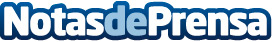 Oposiciones en el Servicio Cántabro de Salud: 2018 ofrece el mayor número de OPES y convocatoriasMás de 1000 plazas ofertadas por el Servicio Cántabro de Salud (SCS) durante los años 2016 y 2017, para las que se están convocando en este año 2018 los procesos selectivos de acceso

Datos de contacto:CEPinfo@editorialcep.com674615826Nota de prensa publicada en: https://www.notasdeprensa.es/oposiciones-en-el-servicio-cantabro-de-salud_1 Categorias: Medicina Cantabria http://www.notasdeprensa.es